Publicado en Madrid el 23/07/2020 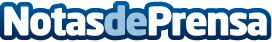 ROADSTR, una innovadora App diseñada por y para los amantes del motorRoadStr pone en contacto a los amantes del motor con el objetivo de que puedan compartir experiencias y conocer gente afín a este sectorDatos de contacto:Patrician López Lucas915436698Nota de prensa publicada en: https://www.notasdeprensa.es/roadstr-una-innovadora-app-disenada-por-y-para Categorias: Nacional Finanzas Motociclismo Automovilismo Entretenimiento E-Commerce Dispositivos móviles Industria Automotriz http://www.notasdeprensa.es